Памятка по проверке ВКР студентовдля ответственных за ВКР на кафедре и руководителей ВКРЕсли Вас назначили ответственным за проверку ВКР на кафедре (либо Вы являетесь руководителем ВКР или заведующим кафедрой), то вам нужно сделать следующее:1. Убедиться, что у вас в Личном кабинете правильно указан ваш актуальный действующий адрес электронной почты, который вы регулярно проверяете.Это необходимо для того, чтобы на этот адрес Вы могли получать уведомления о проверке работ.Обратите внимание: должен быть указан ваш персональный, а не кафедральный адрес. Допускается использовать адреса только в домене nstu.ru. Адрес должен быть указан правильно, без опечаток, и не должно быть введено ничего лишнего (не следует писать, например, "E-mail", "email" и т.п., если они не являются непосредственно частью адреса).1.1. Как проверить, что у преподавателя/сотрудника правильно указан его адрес электронной почты в личном кабинетеПроверить, указан ли в личном кабинете сотрудника его адрес электронной почты, и правильно ли он указан, можно в электронном телефонном справочнике по ссылке
 http://www.nstu.ru/phone (Рис. 1).  ВНИМАНИЕ!  Информация в телефонном справочнике обновляется в течение трех часов после ввода ее в личном кабинете.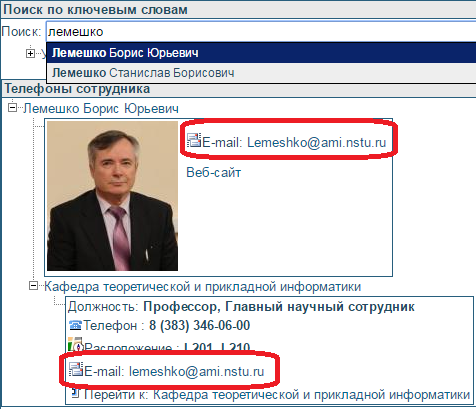 Рис.1 Размещение информации в телефонном справочнике1.2. Как преподавателю/сотруднику ввести или откорректировать свой адрес электронной почты в личном кабинетеЕсли адрес электронной почты преподавателя отсутствует в электронном телефонном справочнике либо указан неправильно, необходимо его ввести либо откорректировать. Чтобы ввести/откорректировать в своем личном кабинете в информационной системе университета свой адрес электронной почты, нужно сделать следующее:) Войти в свой личный кабинет сотрудника: на портале НГТУ www.nstu.ru в правом верхнем углу выбрать «Вход - кабинет преподавателя/сотрудника», авторизоваться под своим логином и паролем от Информационной системы университета (единой учетной записью).) Перейти в раздел «Общая информация» в меню личного кабинета (Рис.2):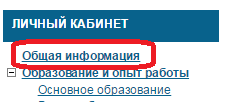 Рис.2 Размещение входа в раздел «Общая информация» в меню личного кабинета) В блоке «Контактная информация» в поле «Электронная почта» ввести Ваш адрес электронной почты и нажать кнопку «Сохранить» (Рис.3).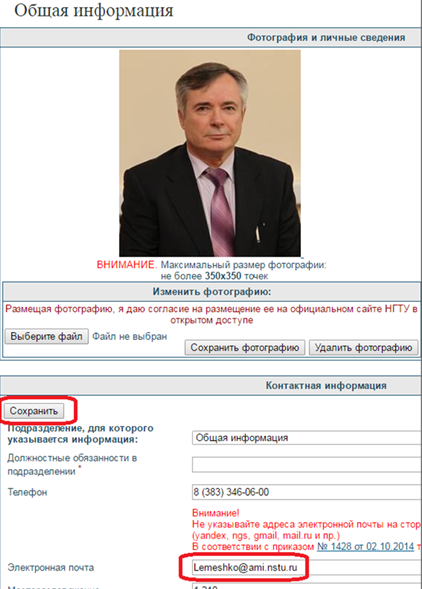 Рис.3 Размещение поля для ввода адреса электронной почты в личном кабинетеНа указанный адрес вам будут автоматически приходить уведомления об отправке ВКР на проверку и завершении проверки, но результаты проверки в любом случае будут доступны в подсистеме проверки ВКР студентов в вашем личном кабинете сотрудника. Как войти в подсистему проверки ВКР студентов – см. ниже в пункте 2.1.3. Как войти в корпоративную почту, если вы не пользовались ею раньшеЕсли у вас в Личном кабинете и электронном телефонном справочнике указан ваш адрес корпоративной почты (вида ivanov@corp.nstu.ru), но сами вы его не вводили в личном кабинете, и корпоративной почтой прежде не пользовались:Возможно, ваш адрес корпоративной почты указали в вашем личном кабинете ответственные лица с кафедры по распоряжению заведующего кафедрой.Войти в корпоративную почту вы можете по ссылке https://mail2.nstu.ru/, либо на портале НГТУ http://www.nstu.ru в правом верхнем углу выбрать «Вход — корпоративная почта», авторизоваться под своим логином и паролем от Информационной системы университета (своей единой учетной записью).  Если у вас еще нет логина и пароля для работы в Информационной  системе НГТУ (единой учетной записи), то необходимо ее получить. Инструкция, как получить единую учетную запись: https://id.nstu.ru/how_to_get_account Если вы забыли пароль от единой учетной записи, вы можете его восстановить самостоятельно через портал самообслуживания.Инструкция, как восстановить забытый пароль: https://id.nstu.ru/how_to_recover_password 2. Зайти в подсистему проверки ВКР студентов Необходимо зайти в подсистему проверки ВКР студентов, которая находится в личном кабинете сотрудника в разделе «Корпоративные ресурсы/Выпускные работы студентов» (Рис.4, 5). 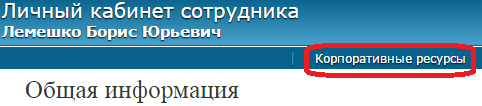 Рис.4 Размещение ссылки для входа в раздел Корпоративные ресурсы из личного кабинета3. Ознакомиться с регламентом и ответами на частые вопросыОзнакомиться с документами, размещенными на этой странице (Рис.6):Техническим регламентом проверки ВКР и ее размещения в ЭБС,Списком часто задаваемых вопросов по проверке ВКР. Далее действовать в соответствии с регламентом и ответами на частые вопросы.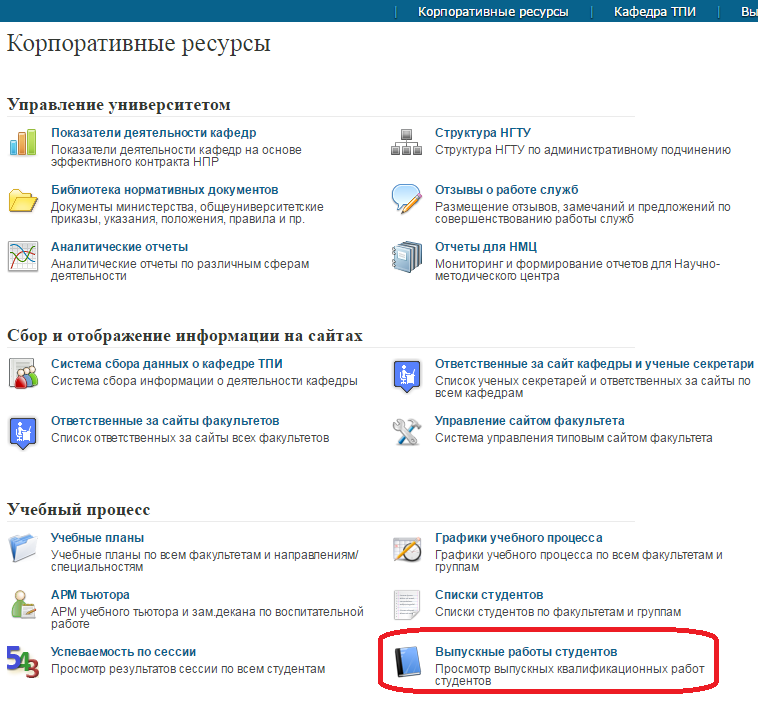 Рис.5 Размещение ссылки для входа в Подсистему проверки ВКР студентов 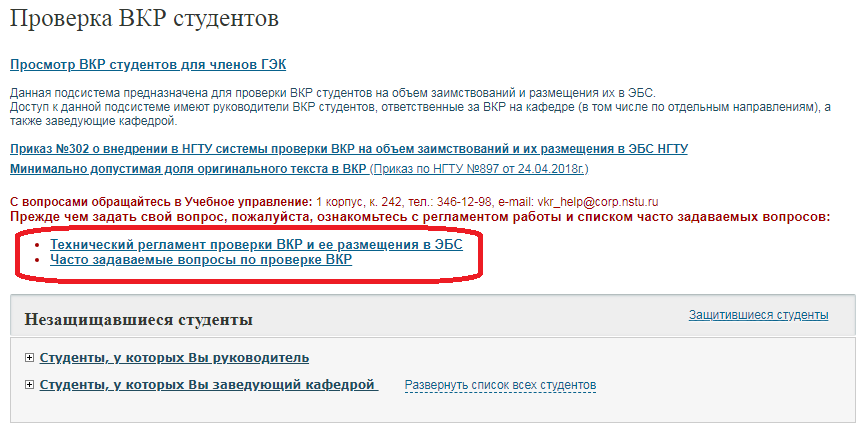 Рис.6 Размещение Технического регламента проверки ВКР и Списка часто задаваемых вопросов в Подсистеме проверки ВКР студентов